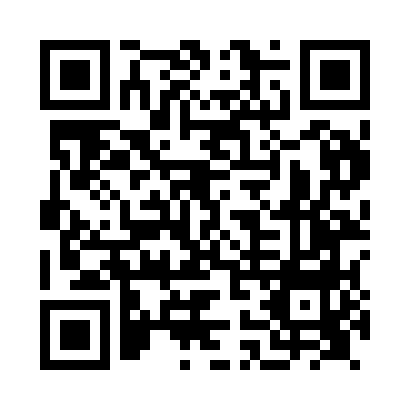 Prayer times for Tutbury, Staffordshire, UKMon 1 Jul 2024 - Wed 31 Jul 2024High Latitude Method: Angle Based RulePrayer Calculation Method: Islamic Society of North AmericaAsar Calculation Method: HanafiPrayer times provided by https://www.salahtimes.comDateDayFajrSunriseDhuhrAsrMaghribIsha1Mon2:594:471:116:509:3511:232Tue2:594:471:116:509:3411:223Wed3:004:481:116:509:3411:224Thu3:004:491:116:509:3311:225Fri3:014:501:116:499:3311:226Sat3:014:511:126:499:3211:227Sun3:024:521:126:499:3111:218Mon3:024:531:126:499:3111:219Tue3:034:541:126:489:3011:2110Wed3:034:551:126:489:2911:2011Thu3:044:561:126:479:2811:2012Fri3:054:571:126:479:2711:2013Sat3:054:581:136:469:2611:1914Sun3:065:001:136:469:2511:1915Mon3:075:011:136:459:2411:1816Tue3:075:021:136:459:2311:1817Wed3:085:041:136:449:2211:1718Thu3:095:051:136:449:2111:1719Fri3:105:061:136:439:1911:1620Sat3:105:081:136:429:1811:1521Sun3:115:091:136:429:1711:1522Mon3:125:111:136:419:1511:1423Tue3:125:121:136:409:1411:1324Wed3:135:131:136:399:1211:1325Thu3:145:151:136:389:1111:1226Fri3:155:161:136:389:0911:1127Sat3:155:181:136:379:0811:1028Sun3:165:201:136:369:0611:1029Mon3:175:211:136:359:0511:0930Tue3:185:231:136:349:0311:0831Wed3:185:241:136:339:0111:07